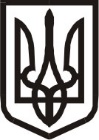 Виконавчий комітет Нетішинської міської радиХмельницької областіР О З П О Р Я Д Ж Е Н Н Я10.06.2024					Нетішин		              № 315/2024-рк Про призначення  Блазунь А.В. Відповідно до частини 2, пункту 20 частини 4 статті 42 Закону України  «Про місцеве самоврядування в Україні», пункту 2 частини 1 статті                        23 Кодексу законів про працю України, статей 10, 11, 14, 15, 22 та пункту                3 розділу VII «Прикінцеві та перехідні положення» Закону України «Про службу в органах місцевого самоврядування», абзацу                                          3 частини 9 статті 9, частин 5, 6 та 7 статті 10 Закону України «Про правовий режим воєнного стану», зі змінами, рішення сорок четвертої сесії Нетішинської міської ради VIІІ скликання від 26 січня 2024 року                         № 44/2105 «Про структуру та загальну чисельність виконавчого комітету Нетішинської міської ради»,  розпорядження міського голови від 21 травня 2024 року № 274/2024-рк «Про затвердження штатного розпису виконавчого комітету Нетішинської міської ради», розпорядження міського голови від                 27 грудня 2023 року № 574/2023-рк «Про здійснення повноважень Нетішинського міського голови»:	1. ПРИЗНАЧИТИ БЛАЗУНЬ Антоніну Володимирівну на посаду головного спеціаліста відділу кадрової роботи апарату виконавчого комітету Нетішинської міської ради від 12 червня 2024 року, без конкурсного відбору, на період дії воєнного стану, до призначення на посаду головного спеціаліста відділу кадрової роботи апарату виконавчого комітету Нетішинської міської ради за конкурсною процедурою, але не пізніше 12 місяців з дня припинення чи скасування воєнного стану, з посадовим окладом, відповідно до штатного розпису виконавчого комітету Нетішинської міської ради.Підстава: 	- заява Антоніни БЛАЗУНЬ від 30 травня 2024 року.2. ПРИСВОЇТИ БЛАЗУНЬ Антоніні Володимирівні 9 (дев’ятий) ранг посадової особи місцевого самоврядування.	3. ВСТАНОВИТИ БЛАЗУНЬ Антоніні Володимирівні надбавку за вислугу років у розмірі 15 відсотків до посадового окладу з урахуванням надбавки за ранг посадової особи місцевого самоврядування, за стаж служби в органах місцевого самоврядування, що дає право на встановлення зазначеної надбавки та станом на 12 червня 2024 року, становить 08 років      01 місяць 23 дні.2Підстава:	- записи у трудовій книжці Антоніни БЛАЗУНЬ від 12 жовтня                     2011 року серія АХ № 589012.Секретар міської ради							   Іван РОМАНЮКЗ розпорядженням ознайомлена:Блазунь А.В.					            «___»_________2024 року